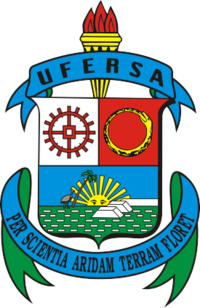 Universidade Federal Rural do Semi-ÁridoCentro de Engenharias - CECurso de Engenharia ElétricaRequerimento de Cancelamento de Matrícula de TCC/EstágioMossoró, ____ de _______________ de ___________________________________________________Assinatura do aluno_____________________________________________Assinatura do orientadorIDENTIFICAÇÃOIDENTIFICAÇÃOAluno:Matrícula:E-mail: E-mail: Orientador:Orientador:Justificativa do Requerimento:Justificativa do Requerimento:Parecer do Orientador:Parecer do Orientador: